Sunday, August 24, 2014Sunday, August 24, 2014Monday, August 25, 2014Monday, August 25, 2014Tuesday, August 26, 2014Tuesday, August 26, 2014Wednesday, August 27, 2014Wednesday, August 27, 2014Thursday, August 28, 2014Thursday, August 28, 2014Friday, August 29, 2014Friday, August 29, 2014Saturday, August 30, 2014Saturday, August 30, 20146:00AMArt Attack 'CC'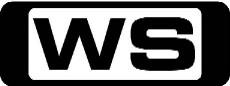 GHalloweenAnyone can have an 'art attack' and create works of art from everyday materials. 6:30AMFish Hooks 'CC'GSea Bea Ski / Night At The LoxburyIt's her first ski adventure outside of the tanks and Bea is excited to learn how to ski, until she finds herself faced with a difficult challenge as her first vacation obstacle. Starring KYLE MASSEY, CHELSEA STAUB and JUSTIN ROILAND.7:00AMWeekend Sunrise 'CC'Wake up to a better breakfast with Andrew O'Keefe and Monique Wright for all the latest news, sport and weather. 10:00AMAFL Game Day 'CC'PGJoin host Hamish McLachlan for a lively and entertaining look at all the weekend's games and the big news and issues in the world of AFL. 11:30AMProgram T.B.A. **1:30PMFooty Flashbacks 'CC'1990 Elimination Final: Collingwood v West CoastWe go down memory lane to this epic final at Waverley that re-shaped the entire 1990 finals series. 3:00PM2014 AFL Premiership Season 'CC'Rnd 22: Western Bulldogs v SydneyThe Bulldogs have lost the last 5 to the Swans and will have their work cut out at Etihad Stadium as the Swans charge to September. But they have shown some solid form in the back half of the season. 6:00PMSeven News 'CC'Seven News live and comprehensive coverage of breaking news and local, national and international top stories, plus Sport, Finance and Weather updates. 6:30PMProgram T.B.A. **8:30PMProgram T.B.A. **9:30PMCastle 'CC'  *Includes New Episode*M(V,A,D)Room 147 / Murder, He WroteWhen a guilt-ridden young woman confesses to the murder of a struggling actor, it appears to be a solved case, until Beckett and Castle uncover proof that their suspect couldn't possibly be the killer. Then, Castle and Beckett's romantic weekend is ruined when a dying man stumbles into Castle's backyard. Starring NATHAN FILLION, STANA KATIC, SUSAN SULLIVAN, MOLLY QUINN, PENNY JOHNSON, TAMALA JONES, JON HUERTAS and SEAMUS DEVER.11:30PMRoyal Pains 'CC'MChock Full O'NutsHank asks Ken 'Killer' Keller to help coax Milos into coming to his clinical trial but he soon proves difficult to work with. Jeremiah and Divya become roommates and Paige makes a big purchase, leaving Evan fuming. Starring MARK FEUERSTEIN, PAULO COSTANZO, RESHMA SHETTY, BROOKE D'ORSAY and BEN SHENKMAN.12:30AMSeven's V8 Supercars 2014 Highlights 'CC'V8 Supercars: Sydney Mortorsport ParkAll the action from V8 Supercar Championship race day at Sydney Motorsport Park, Eastern Creek. 1:30AMWhitneyPGBreaking DadWhen Whitney's father comes for a visit and gives her $5,000, she believes he has finally changed for the better. Starring. 2:00AMHome ShoppingShopping program. 3:00AMNBC Today 'CC'International news and weather including interviews with newsmakers in the world of politics, business, media, entertainment and sport. 4:00AMNBC Meet The Press 'CC'David Gregory interviews newsmakers from around the world. 5:00AMSunrise Extra 'CC'Bringing you the best moments of your mornings with the Sunrise team. 5:30AMSeven Early News 'CC'Latest news, sport and weather from Australia and around the world. 6:00AMSunrise 'CC'Wake up to a better breakfast with Samantha Armytage and David Koch for all the latest news, sport and weather. 9:00AMThe Morning Show 'CC'PGJoin Larry Emdur and Kylie Gillies each morning for a variety of segments on the latest news, entertainment and other hot topics. 11:30AMSeven Morning News 'CC'Latest news, sport and weather updates from Australia and around the world. 12:00PMThe Midday Movie (R) 'CC'M(D,V,A)Talk To MeAn aspiring television producer must accept responsibility for the death of a young prostitute and drug-addict after her relationship with the girl becomes more than just professional. Starring VERONICA HAMEL, YASMINE BLEETH and JENNY LEWIS and PETER SCOLARI.2:00PMThe Daily Edition 'CC'Catch up on all of the hottest issues from today's news and entertainment with lively discussions, interviews and crosses to newsmakers around the country. Presented by Sally Obermeder, Kris Smith, Monique Wright and Tom Williams. 3:00PMThe Chase 'CC'GFour contestants go into battle against the Chaser as they try to win thousands of pounds. However, standing in the way is their common enemy, the Chaser, one of the finest quiz brains in the UK. Hosted by BRADLEY WALSH.4:00PMSeven News At 4 'CC'Seven brings you the latest developments in today's top stories at home and around the world, plus Sport, Finance and Weather updates. 5:00PMDeal Or No Deal (R) 'CC'GJoin Andrew O'Keefe in the exhilarating game show where contestants play for $200,000. 5:30PMMillion Dollar Minute 'CC'GMillion Dollar Minute is a battle of general knowledge, where every correct answer is a step closer to the ultimate test: Can one person, in one minute, win one million dollars? Hosted by SIMON REEVE.6:00PMSeven News 'CC'Seven News live and comprehensive coverage of breaking news and local, national and international top stories, plus Sport, Finance and Weather updates. 7:00PMHome and Away 'CC'PG(V,A)Andy may be finally ready to turn over a new leaf. Marilyn's at the end of her tether as John avoids talking to Jett about his feelings. Will anyone find Oscar before it's too late? Starring SHANE WITHINGTON, EMILY SYMONS, WILL MCDONALD, JAKE SPEER and TAI HARA.7:30PMProgram T.B.A. **8:40PMThe Amazing Race Australia V New Zealand 'CC'PG9:45PMThe Goldbergs 'CC'   *Double Episode*PGYou're Under Foot / You Opened The DoorMurray takes Pops back to work at the furniture store. Adam reluctantly gives away his toys hoping it will help him get his first kiss. Then, as Adam plans to attend a school dance with a date, Beverly insists that Murray talks to the boys about sex. Starring WENDI MCLENDON-COVEY, JEFF GARLIN, HAYLEY ORRANTIA, SEAN GIAMBRONE, TROY GENTILE and GEORGE SEGAL.10:40PMSecret Life Of Students 'CC'   *Premiere*M(S,L)Follows the lives of 12 students through the eyes and ears of social media as they leave home. Every text, call, Facebook update, tweet and google search will show exactly what they share and hide as their lives begin to change. 11:35PMTalking Footy 'CC'PGThree-time premiership superstar Tim Watson and arguably the greatest player of all time Wayne Carey sit alongside host and Bulldogs champion Luke Darcy to dissect all the AFL news and issues on and off the football field. 12:30AMParks And Recreation 'CC'PGLondon - Part 2Tom hunts down the mysterious businessman who is trying to him out of business, while Ann and Chris  settle into the next phase of their relationship. Starring AMY POEHLER, ROB LOWE, AZIZ ANSARI, NICK OFFERMAN, ADAM SCOTT, RASHIDA JONES, CHRIS PRATT, AUBREY PLAZA, RETTA, JIM O'HEIR, AMY POEHLER, ROB LOWE, AZIZ ANSARI, NICK OFFERMAN, ADAM SCOTT, RASHIDA JONES, CHRIS PRATT, AUBREY PLAZA and RETTA and JIM O'HEIR.1:00AMHome ShoppingShopping program. 3:30AMSons And Daughters (R) 'CC'GAmanda is in for a shock encounter when she sees a familiar face in the street. 4:00AMNBC Today 'CC'International news and weather including interviews with newsmakers in the world of politics, business, media, entertainment and sport. 5:00AMSunrise Extra 'CC'Bringing you the best moments of your mornings with the Sunrise team. 5:30AMSeven Early News 'CC'Latest news, sport and weather from Australia and around the world. 6:00AMSunrise 'CC'Wake up to a better breakfast with Samantha Armytage and David Koch for all the latest news, sport and weather. 9:00AMThe Morning Show 'CC'PGJoin Larry Emdur and Kylie Gillies each morning for a variety of segments on the latest news, entertainment and other hot topics. 11:30AMSeven Morning News 'CC'Latest news, sport and weather updates from Australia and around the world. 12:00PMThe Midday Movie (R) 'CC' (1998)M(A)Death In The ShadowsA young man launches a desperate search for the truth. Was his father guilty of one of the most savage crimes in history? Starring PETER STRAUSS, HENRY CZERNY, LINDSAY FROST, JOHN COLICOS, JOHN BOURGEOIS and BRADLEY REID and JONATHAN KROEKER.2:00PMThe Daily Edition 'CC'Catch up on all of the hottest issues from today's news and entertainment with lively discussions, interviews and crosses to newsmakers around the country. Presented by Sally Obermeder, Kris Smith, Monique Wright and Tom Williams. 3:00PMThe Chase 'CC'GFour contestants go into battle against the Chaser as they try to win thousands of pounds. However, standing in the way is their common enemy, the Chaser, one of the finest quiz brains in the UK. Hosted by BRADLEY WALSH.4:00PMSeven News At 4 'CC'Seven brings you the latest developments in today's top stories at home and around the world, plus Sport, Finance and Weather updates. 5:00PMDeal Or No Deal (R) 'CC'GJoin Andrew O'Keefe in the exhilarating game show where contestants play for $200,000. 5:30PMMillion Dollar Minute 'CC'GMillion Dollar Minute is a battle of general knowledge, where every correct answer is a step closer to the ultimate test: Can one person, in one minute, win one million dollars? Hosted by SIMON REEVE.6:00PMSeven News 'CC'Seven News live and comprehensive coverage of breaking news and local, national and international top stories, plus Sport, Finance and Weather updates. 7:00PMHome and Away 'CC'PG(A)Oscar is rescued from the bush but struggles to admit he has a problem. Brax puts pressure on Ricky, while Nate and Sophie fall into old habits. Leah's undeniable feelings for Zac thrust her into action. Starring ADA NICODEMOU, STEPHEN PEACOCKE, CHARLIE CLAUSEN, BONNIE SVEEN, JAKE SPEER, KYLE PRYOR and BRIDGETTE SNEDDON.7:30PMBringing Sexy Back 'CC'  *New*PGLisaIn the past single Mum Lisa was so sexy she was often compared to Sharon Stone, then emotional eating and bad habits saw her put on 40 kilograms. Tonight, see Lisa’s make changes for her health, her future and her daughter Lucy. Will Lisa lose weight and get in shape in time for Lucy's debutante ball? Or will the stress of being a single Mum derail her? Hosted by SAMANTHA ARMYTAGE and CAM BYRNES and JULES SEBASTIAN.8:30PMWinners & Losers 'CC'M(A)Who Run The WorldBridget and Jenny anxiously await the results of their genetic testing. Sam's one-night stand turns into an unexpected workplace sexual harassment. Frances learns the sex of the baby. With Jack away in Vietnam, Sophie goes out of her way to avoid spending time alone with Luke. Carla's sister Izzy arrives for a surprise visit. Starring MELANIE VALLEJO, MELISSA BERGLAND, VIRGINIA GAY, ZOE TUCKWELL-SMITH, KATHERINE HICKS, DAMIEN BODIE, STEPHEN PHILLIPS, TOM WREN, TOM HOBBS, JACK PEARSON, DENISE SCOTT, FRANCIS GREENSLADE, SARAH GRACE and MIKE SMITH and PAUL MOORE.9:30PMChicago Fire 'CC'  *Double Episode*M(V,A)A Rocket Blasting Off / When Things Got RoughDet. Lindsay is suspicious of Severide when Keeler disappears and word of Jone's disruptions reach department's headquarters. Herrmann gets no support on his idea for an anniversary gift. Mouhc and Dawson have trouble with the opposite sex. Starring JESSE SPENCER, TAYLOR KINNEY, EAMONN WALKER, LAUREN GERMAN, MONICA RAYMUND, CHARLIE BARNETT, DAVID EIGENBERG, CHRISTIAN STOLTE, JOE MINOSO and SOPHIA BUSH.11:30PMRoyal Pains 'CC'*New Night*MHammertimeBoris returns home to Shadow Pond in the dark of night, prompted by Milos' sudden disappearance. Hank, Evan and Paige become heavily involved in an auction that has repercussions for all. Starring MARK FEUERSTEIN, PAULO COSTANZO, RESHMA SHETTY and BROOKE D'ORSAY and BEN SHENKMAN.12:00AMHappy Endings (R) 'CC'PGThe Code WarAngie Max's high school girlfriend whom he dated before he figured out he was gay, moves back to town and her arrival affects everyone. Starring ELIZA COUPE, ELISHA CUTHBERT, ZACHARY KNIGHTON, ADAM PALLY, DAMON WAYANS JR and CASEY WILSON.12:30AMHappy Endings (R) 'CC'PGThe Code WarAngie Max's high school girlfriend whom he dated before he figured out he was gay, moves back to town and her arrival affects everyone. Starring ELIZA COUPE, ELISHA CUTHBERT, ZACHARY KNIGHTON, ADAM PALLY and DAMON WAYANS JR and CASEY WILSON.1:00AMHome ShoppingShopping program. 4:00AMNBC Today 'CC'International news and weather including interviews with newsmakers in the world of politics, business, media, entertainment and sport. 5:00AMSunrise Extra 'CC'Bringing you the best moments of your mornings with the Sunrise team. 5:30AMSeven Early News 'CC'Latest news, sport and weather from Australia and around the world. 6:00AMSunrise 'CC'Wake up to a better breakfast with Samantha Armytage and David Koch for all the latest news, sport and weather. 9:00AMThe Morning Show 'CC'PGJoin Larry Emdur and Kylie Gillies each morning for a variety of segments on the latest news, entertainment and other hot topics. 11:30AMSeven Morning News 'CC'Latest news, sport and weather updates from Australia and around the world. 12:00PMThe Midday Movie (R) 'CC' (1996)M(V,A)Murder At My DoorA mother is shocked to learn the truth about her college-age son following the murder of a neighbourhood girl. Starring JUDITH LIGHT, R H  THOMSON, JOHNNY GALECKI, KEEGAN MACINTOSH, VANESSA KING, BLU MANKUMA, GRACE ZABRISKIE, JENNIFER CARMICHAEL, JARRED BLANCARD and LAURA HARRIS.2:00PMThe Daily Edition 'CC'Catch up on all of the hottest issues from today's news and entertainment with lively discussions, interviews and crosses to newsmakers around the country. Presented by Sally Obermeder, Kris Smith, Monique Wright and Tom Williams. 3:00PMThe Chase 'CC'GFour contestants go into battle against the Chaser as they try to win thousands of pounds. However, standing in the way is their common enemy, the Chaser, one of the finest quiz brains in the UK. Hosted by BRADLEY WALSH.4:00PMSeven News At 4 'CC'Seven brings you the latest developments in today's top stories at home and around the world, plus Sport, Finance and Weather updates. 5:00PMDeal Or No Deal (R) 'CC'GJoin Andrew O'Keefe in the exhilarating game show where contestants play for $200,000. 5:30PMMillion Dollar Minute 'CC'GMillion Dollar Minute is a battle of general knowledge, where every correct answer is a step closer to the ultimate test: Can one person, in one minute, win one million dollars? Hosted by SIMON REEVE.6:00PMSeven News 'CC'Seven News live and comprehensive coverage of breaking news and local, national and international top stories, plus Sport, Finance and Weather updates. 7:00PMHome and Away 'CC'PG(S)Will friendships be forged or punches be thrown when Ricky and Sophie force Brax and Nate into a double date? Evelyn considers going to the next level with Josh. Spencer wonders whether it's finally his chance to rekindle things with Maddy. Starring STEPHEN PEACOCKE, KASSANDRA CLEMENTI, ANDREW MORLEY, BONNIE SVEEN, JACKSON GALLAGHER, KYLE PRYOR and BRIDGETTE SNEDDON.7:30PMBorder Security - Australia's Front Line 'CC'  *New Episode*PGA drug runner conceals his stash in the most unlikely of places. A heartbroken Frenchman has fallen for Australia, but for Immigration it's time to separate. Experienced officers are shocked by a disturbing item in the mail. 8:00PMThe Force - Behind The Line 'CC'  *New Episode*PGDetectives take down a major drug syndicate in Fairfield. Police are called to a party in Kelmscott that has turned a little ugly. Officers attend an incident where a car has smashed into someone's front yard and then fled the scene. 8:30PMCriminal Minds 'CC'  *Includes New Episode*M(V,A)Bully / ReckonerWhen the BAU investigate a series of murders in Kansas City, a tense reunion ensues between Blake and her father and her brother, a detective, who must work together to help solve the crime. Then, the BAU investigate a group of suspects who murder people for a thrill. Starring JOE MANTEGNA, THOMAS GIBSON, SHEMAR MOORE, A J  COOK, JEANNE TRIPPLEHORN, MATTHEW GRAY GUBLER and KIRSTEN VANGSNESS.10:30PMMotive 'CC'M(V)Out Of The PastThe murder of a news shop owner leads detectives to a respected pediatric doctor with a secret past. Starring KRISTIN LEHMAN, LOUIS FERREIRA, BRENDAN PENNY, LAUREN HOLLY, ROGER R  CROSS, WARREN CHRISTIE and VALERIE TIAN.11:30PMMen At Work 'CC'PGSuper MiloDetermined to get over Lisa once and for all, Milo revives an intense competition that once almost destroyed the guys' friendship. But he is soon forced to make a big decision when Lisa comes back into his life. And Neal struggles to prove that he's on a par with the rest of the guys. Starring DANNY MASTERSON, JAMES LESURE, MICHAEL CASSIDY, ADAM BUSCH and AMY SMART and JOEL DAVID MOORE.12:00AMThe Mindy Project (R) 'CC'PGThe One That Got AwayMindy reunites with her 'first kiss,' Sam. The two reminisce about their time at Jewish summer camp, and soon rekindle the sparks of their teen romance. Guest starring SETH ROGEN. Also starring MINDY KALING, CHRIS MESSINA, ANNA CAMP, ZOE JARMAN, STEPHEN TOBOLOWSKY, AMANDA SETTON, ED WEEKS, BETH GRANT and IKE BARINHOLTZ.12:30AMThe Mindy Project (R) 'CC'PGMindy's BirthdayMindy's friends and co-workers unintentionally throw her the worst birthday party ever. After storming out, Mindy stumbles upon a new group of friends with whom to celebrate. Starring MINDY KALING, CHRIS MESSINA, ANNA CAMP, ZOE JARMAN, STEPHEN TOBOLOWSKY, AMANDA SETTON, ED WEEKS, IKE BARINHOLTZ, BETH GRANT, MARK DUPLASS, UTKARSH AMBUDKAR, MARY GRILL and KELEN COLEMAN.1:00AMHome ShoppingShopping program. 3:30AMSons And Daughters (R) 'CC'GAmanda is in for a shock encounter when she sees a familiar face in the street. Beryl faces more heartbreak over the loss of her baby.  Starring PAT MCDONALD, IAN RAWLINGS, LEILA HAYES, BRIAN BLAIN, DANNY ROBERTS, TOM RICHARDS and ABIGAIL and ROWENA WALLACE.4:00AMNBC Today 'CC'International news and weather including interviews with newsmakers in the world of politics, business, media, entertainment and sport. 5:00AMSunrise Extra 'CC'Bringing you the best moments of your mornings with the Sunrise team. 5:30AMSeven Early News 'CC'Latest news, sport and weather from Australia and around the world. 6:00AMSunrise 'CC'Wake up to a better breakfast with Samantha Armytage and David Koch for all the latest news, sport and weather. 9:00AMThe Morning Show 'CC'PGJoin Larry Emdur and Kylie Gillies each morning for a variety of segments on the latest news, entertainment and other hot topics. 11:30AMSeven Morning News 'CC'Latest news, sport and weather updates from Australia and around the world. 12:00PMThe Midday Movie (R) 'CC' (2008)M(A)The Boy In The Striped PyjamasThe story of a forbidden friendship between the son of Nazi commandant, and a Jewish boy held captive in a concentration camp. Starring ASA BUTTERFIELD, ZAC MATTOON O'BRIEN, DOMONKOS NEMETH, HENRY KINGSMILL, VERA FARMIGA, CARA HORGAN, AMBER BEATTIE, LASZLO ARON, DAVID THEWLIS, RICHARD JOHNSON and SHEILA HANCOCK.2:00PMThe Daily Edition 'CC'Catch up on all of the hottest issues from today's news and entertainment with lively discussions, interviews and crosses to newsmakers around the country. Presented by Sally Obermeder, Kris Smith, Monique Wright and Tom Williams. 3:00PMThe Chase 'CC'GFour contestants go into battle against the Chaser as they try to win thousands of pounds. However, standing in the way is their common enemy, the Chaser, one of the finest quiz brains in the UK. Hosted by BRADLEY WALSH.4:00PMSeven News At 4 'CC'Seven brings you the latest developments in today's top stories at home and around the world, plus Sport, Finance and Weather updates. 5:00PMDeal Or No Deal (R) 'CC'GJoin Andrew O'Keefe in the exhilarating game show where contestants play for $200,000. 5:30PMMillion Dollar Minute 'CC'GMillion Dollar Minute is a battle of general knowledge, where every correct answer is a step closer to the ultimate test: Can one person, in one minute, win one million dollars? Hosted by SIMON REEVE.6:00PMSeven News 'CC'Seven News live and comprehensive coverage of breaking news and local, national and international top stories, plus Sport, Finance and Weather updates. 7:00PMHome And Away 'CC'  *Double Episode*PG(S,A)Home And AwayA terrified Evelyn tells Josh she's not ready to sleep with him. Phoebe pushes Kyle's buttons but may go too far. John's little lie backfires after Marilyn runs into Shandi. Casey could be considering marriage. Starring PHILIPPA NORTHEAST, JACKSON GALLAGHER, ISABELLA GIOVINAZZO, NIC WESTAWAY, SHANE WITHINGTON and EMILY SYMONS.8:00PMProgram T.B.A. **9:00PMProgram T.B.A. **11:30PMParks And Recreation 'CC'PGThe Pawnee-Eagleton Tip Off ClassicLeslie, Ben and Chris visit Eagleton to discuss financial matters with city councilor Ingrid de Forest. Meanwhile, Ann takes April to vet school orientation and Ron works to 'get off the grid.' Guest starring Kristen Bell. 12:00AMCougar Town (R) 'CC'MDamaged By LoveWhen Travis suffers his first truly broken heart, Jules and Bobby are at a loss as to how to help him. Ellie turns to Laurie for support when Andy's overly flirty sister-in-law comes to visit. Starring COURTENEY COX, CHRISTA MILLER, BUSY PHILIPPS, DAN BYRD, JOSH HOPKINS, IAN GOMEZ, BRIAN VAN HOLT and NIA VARDALOS.12:30AMCougar Town (R) 'CC'MFree Fallin'As Travis continues on a downward spiral from his breakup, Jules decides it's time for some tough love. Andy, advises Bobby and Laurie on their new business with the help of Lou Diamond Phillips. Starring COURTENEY COX, CHRISTA MILLER, BUSY PHILIPPS, DAN BYRD, JOSH HOPKINS, IAN GOMEZ and BRIAN VAN HOLT.1:00AMHome ShoppingShopping program. 4:00AMNBC Today 'CC'International news and weather including interviews with newsmakers in the world of politics, business, media, entertainment and sport. 5:00AMSunrise Extra 'CC'Bringing you the best moments of your mornings with the Sunrise team. 5:30AMSeven Early News 'CC'Latest news, sport and weather from Australia and around the world. 6:00AMSunrise 'CC'Wake up to a better breakfast with Samantha Armytage and David Koch for all the latest news, sport and weather. 9:00AMThe Morning Show 'CC'PGJoin Larry Emdur and Kylie Gillies each morning for a variety of segments on the latest news, entertainment and other hot topics. 11:30AMSeven Morning News 'CC'Latest news, sport and weather updates from Australia and around the world. 12:00PMThe Midday Movie (R) 'CC' (1998)M(V)Running HomeA young street kid becomes embroiled in the dangerous world of jewel smuggling as he attempts to reunite with his family. Starring CLAUDIA CHRISTIAN, KRISTIAN AYRE, ANDREAS APERGIS, ALEX MCARTHUR, CAROLINE DHAVERNAS, LISA BRONWYN MOORE, ADAM MACDONALD and DEREK EYAMIE.2:00PMThe Daily Edition 'CC'Catch up on all of the hottest issues from today's news and entertainment with lively discussions, interviews and crosses to newsmakers around the country. Presented by Sally Obermeder, Kris Smith, Monique Wright and Tom Williams. 3:00PMThe Chase (R) 'CC'GFour contestants go into battle against the Chaser as they try to win thousands of pounds. However, standing in the way is their common enemy, the Chaser, one of the finest quiz brains in the UK. Hosted by BRADLEY WELSH.4:00PMSeven News At 4 'CC'Seven brings you the latest developments in today's top stories at home and around the world, plus Sport, Finance and Weather updates. 5:00PMDeal Or No Deal (R) 'CC'GJoin Andrew O'Keefe in the exhilarating game show where contestants play for $200,000. 5:30PMMillion Dollar Minute 'CC'GMillion Dollar Minute is a battle of general knowledge, where every correct answer is a step closer to the ultimate test: Can one person, in one minute, win one million dollars? Hosted by SIMON REEVE.6:00PMSeven News 'CC'Seven News live and comprehensive coverage of breaking news and local, national and international top stories, plus Sport, Finance and Weather updates. 7:00PMBetter Homes And Gardens 'CC'GJoh picks up some wellbeing tips from Bringing Sexy Back's trainer, Cameron Byrnes. Rob and Jason create the ultimate BBQ area to surprise a busy Dad. Dr Harry meets a budgie with a problem that's got him licked; and amazing horses helping out some special kids. Try Ed's lamb and onion brochettes. Karen makes chicken pie with a twist. 7:30PM2014 AFL Premiership Season 'CC'Rnd 23: Collingwood v HawthornWith coveted finals positioning up for grabs this match takes on epic proportions in front of a huge blockbuster crowd at the MCG. The Magpies will be looking to buck the trend of six straight losses to the Hawks. Bruce McAvaney and Dennis Cometti lead the call. 11:00PMFriday Late Movie1:15AMHow The Other Half Live (R)PGThe Abingdons And The BuffreysWitness a friendship blossom between two eight-year-old girls from opposite sides of the economic divide and the financial difficulties that people can still encounter, regardless of education and hard work. 2:10AMSpecial (R)GAdventures With The Cropp FamilyDean and Adam Cropp follow in their father's footsteps as filmmakers. 3:00AMHome ShoppingShopping program. 4:00AMNBC Today 'CC'International news and weather including interviews with newsmakers in the world of politics, business, media, entertainment and sport. 6:00AMSaturday Disney 'CC'GGreat fun and entertainment including your favourite Disney shows; Shake It Up and A.N.T Farm. Hosted by CANDICE DIXON, NATHAN MORGAN and TEIGAN NASH. 7:00AMWeekend Sunrise 'CC'Wake up to a better breakfast with Andrew O'Keefe and Monique Wright for all the latest news, sport and weather. 10:00AMThe Morning Show - Weekend 'CC'PGJoin Larry Emdur and Kylie Gillies to catch up on all the highlights from this week's program, including a variety of segments on the latest news, entertainment and other hot topics. 12:00PMDr Oz 'CC'PG(A)How To Avoid The Flu From Striking: The Deadly FluGet answers to your health questions from Dr Oz and other leading doctors, hospitals, associations and authors. 1:00PMSaturday Afternoon Movie (R) 'CC' (2009)GHannah Montana: The MovieMiley Stewart struggles to juggle school, friends and her secret pop-star persona. When Hannah Montana's soaring popularity threatens to take over her life - she just might let it. So her father takes the teen home to Crowley Corners, Tennessee, for a dose of reality and adventure! Starring MILEY CYRUS, BILLY RAY CYRUS, EMILY OSMENT, JASON EARLES, MITCHEL MUSSO, MOISES ARIAS, LUCAS TILL, VANESSA WILLIAMS, MARGO MARTINDALE and PETER GUNN and BARRY BOSTWICK.3:00PM2014 AFL Premiership Season 'CC'Rnd 23: Carlton v EssendonThe Blues would love nothing more than to spoil Essendon's finals preparations at the MCG. But the Bombers have won the last three against the Blues and will be confident of another win. 6:00PMSeven News 'CC'Seven News live and comprehensive coverage of breaking news and local, national and international top stories, plus Sport, Finance and Weather updates. 6:30PM2014 AFL Premiership Season 'CC'Rnd 23: Geelong v BrisbaneThe Cats are still aiming for a top four spot and will be ruthless in this battle against the improving Lions, who have delivered some upsets this year. Brian Taylor leads the call from Simonds Stadium. 11:00PMProgram T.B.A. **12:00AMGo On (R) 'CC'PGDo You Believe In Ghosts...Yes!Ryan comes to grips that he doesn't have Janie around to cook or shop for him anymore. The group discovers that Lauren caves under pressure when taking tests and decides to help her study for her exam. Starring MATTHEW PERRY, LAURA BENANTI, TODD HOLLAND, KAREY NIXON, JOHN CHO, JULIE WHITE, JON POLLACK, TYLER WILLIAMS, SUZY NAKAMURA, BRETT GELMAN, SARAH BAKER, BILL COBBS and ALLISON MILLER.12:30AMThe Late Movie (2009)MA(D,L,N)Taking WoodstockIn 1969, Elliot Tiber promoted his hometown as the venue for a hippy music festival which would later be remembered as Woodstock. Starring DEMETRI MARTIN, JEFFREY DEAN MORGAN, EMILE HIRSCH, EUGENE LEVY, LIEV SCHREIBER, HENRY GOODMAN, IMELDA STAUNTON, KEVIN CHAMBERLIN, ANDY PROSKY, JONATHAN GROFF and MAMIE GUMMER.3:00AMHarry's Practice (R) 'CC'GJoin Dr Harry Cooper and Dr Katrina Warren for everything you need to know about animals. 3:30AMIt Is Written OceaniaPGRediscovering The WordReligious program 4:00AMHome ShoppingShopping program. 5:00AMDr Oz (R) 'CC'PGAndrew Weil's Anti-Inflamatory DietGet answers to your health questions from Dr Oz and other leading doctors, hospitals, associations and authors. 